Checkliste Anmeldung Antibiotika-Therapie PVKAnmeldung: über  
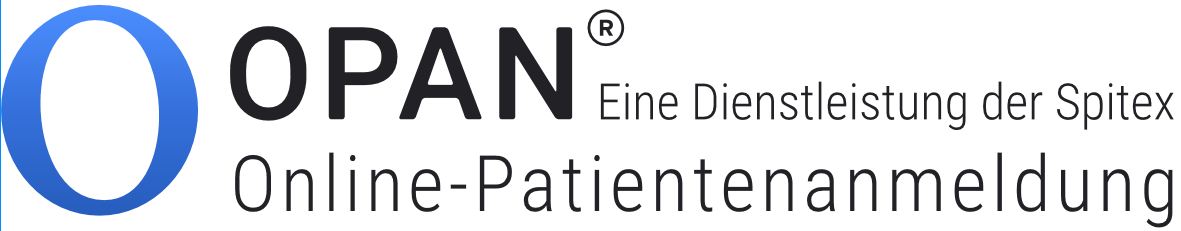 E-Mail: triagepflege@spitexkinder.ch oder  Telefon: 0848 232 232 (Montag – Donnerstag von 08.00 - 16.00 Uhr und Freitag sowie vor allgemeinen Feiertagen von 08.00 – 14.00 Uhr) Es gilt generell eine Vorlaufzeit von 48 Stunden ab Erhalt der erforderlichen Unterlagen.Die minimale Therapiedauer beträgt drei Tage.Erforderliche zusätzliche Unterlagen zum MaterialÜberweisungsrapportArztbericht Ärztliche Verordnung mit genauen Angaben betreffend:Verabreichungsart und genaue Beschreibung (Kurzinfusion oder push) Therapiedauer (Anfang- und Enddatum)Rezept für Medikamente (inkl. Antihistaminikum) mit genauen Angaben zur DosierungMaterial für AB-Therapie via PVK für: Name:      			Vorname:      				Geb.-Datum:      NaCl 0.9% 100ml BeutelNaCl 0.9% 50ml BeutelBlunt Fill Needle 18G 1,2 x 40mm mit FilterTransofix transfer Doppelkanüle (wenn ganze AB-Amp. verordnet und verabreicht werden)Infudrop P21 Luer Lock 180cm transparent (Infusionsbesteck)BD Posiflush SP Spülsystem Fertigspritze NaCl 0,9% à 10ml Omnifix Spritze Luerlock 20ml Omnifix Spritze Luerlock 10mlMediset IVF Faltk. 5x5 steril Pack à 3St. E-Safe Entsorgungsbox 1.6l MicroClave® Konnector IV 3000 Kanülenfixation 7x9cm mit SchlitzLeukosilk Heftpflaster 9,2m x 2,5cm weissSoftasept® N 100ml Mesoft 7,5 x 7,5cm Kompressen unsteril Tubegaze Schlauchgaze Gr. 34 Emla® Patch 5%Infusionsständer bei Bedarf→ Bestellung erfolgt durch die Kinderspitex NWCH bei Homecare MittellandBemerkungen:      Ort und Datum	Unterschrift Arzt/Ärztin……………………………………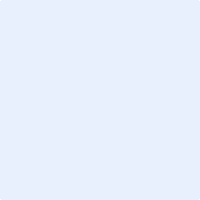 